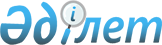 О внесении изменения в решение маслихата области Абай от 05 октября 2022 года № 8/43/VII "Об утверждении Правил выпаса сельскохозяйственных животных по области Абай"Решение маслихата области Абай от 20 февраля 2024 года № 13/96-VIII.
      Маслихат области Абай РЕШИЛ:
      1. Внести в решение маслихата области Абай от 05 октября 2022 года № 8/43/VII "Об утверждении Правил выпаса сельскохозяйственных животных по области Абай" следующее изменение:
      В Правилах выпаса сельскохозяйственных животных в области Абай, утвержденные указанным решением, пункт 19 изложить в новой редакции:
      "19. Выпас сельскохозяйственных животных на пастбищах, за исключением лошадей с сопровождающими лицами, заканчивается с залеганием снежного покрова высотой 15-20 см.".
      2. Настоящее решение вводится в действие по истечении десяти календарных дней после дня его первого официального опубликования.
					© 2012. РГП на ПХВ «Институт законодательства и правовой информации Республики Казахстан» Министерства юстиции Республики Казахстан
				
      Председатель маслихата области Абай 

К. Сулейменов
